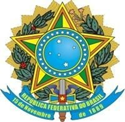 MINISTÉRIO DA EDUCAÇÃO SECRETARIA DE EDUCAÇÃO PROFISSIONAL E TECNOLÓGICA INSTITUTO FEDERAL DE EDUCAÇÃO, CIÊNCIA E TECNOLOGIA DE MINAS GERAIS Reitoria Gabinete da Reitoria Av. Professor Mário Werneck, 2590 - Bairro Buritis - CEP 30575-180 - Belo Horizonte - MG (31) 2513-5105 - www.ifmg.edu.brANEXO II A   DECLARAÇÃO DE EGRESSO DE ESCOLA PÚBLICA (TERMO DE ESCOLA PÚBLICA) Eu,______________________________________________________________________, portador(a) do  CPF ____________________________________, aprovado(a) dentro das vagas reservadas para o curso  _____________________________________________, Campus _________________________________,  do Instituto Federal de Educação, Ciência e Tecnologia de Minas Gerais – IFMG, conforme disposto no  EDITAL Nº_____, declaro, para os devidos fins, não ter cursado, de acordo com a minha modalidade de curso  pretendida, em momento algum, parte ou todo o Ensino Fundamental ( 1º ao 9º ano) ou Ensino Médio,  conforme o caso, em Escolas Particulares. Estou ciente de que, caso seja comprovado, em qualquer momento, que a presente declaração é falsa, ainda que ocorra posteriormente à realização da matrícula, implicará na minha eliminação e consequente perda da vaga. Consideram-se Escolas Públicas de Ensino (brasileiras) aquelas mantidas e administradas exclusivamente pelo Governo Federal ou pelos Governos Estaduais ou Municipais, conforme definido no inciso I, do caput do art. 19 da Lei nº 9.394, de 20 de dezembro de 1996. ___________________________________, ______/_____/_________Local e Data_________________________________________________Assinatura do Candidato ou Responsável Legal